Anglo-Saxon Literature Assignment:  Beowulf and the Anglo-Saxons, pp. 1-87 Holt 6th series           CooperComplete the assignments below to apply the concepts of this unit. (25 pts.each))Assignment 1:  Based on the epic cycle recreated for you below, create an original and decorative of the cycle and place ten events of Beowulf’s adventure concerning Hrothgar, Grendel, and (if you’ve read ahead) Grendel’s mother. (After reading pp. 1-42) Blank paper is provided.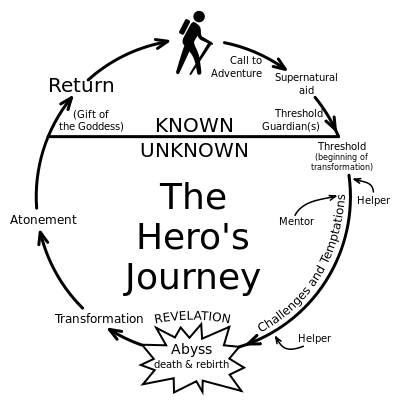 DO NOT base your events on the movie version.Assignment 2:  The argument between Unferth and Beowulf is called flyting in Anglo-Saxon literature (Holt p. 30-32). Compose an argument between two characters that shows the bravado of the boastful Anglo-Saxons, the use of litotes (ironic understatement) and kennings (descriptive phrases that replace a term or name). One to two pages double-spaced. Use of imaginative setting, details and characters encouraged. Assignment 3:  An epic informs the reader about the values and the customs of the culture. Epics are created and retold not simply to entertain, but to teach cultural norms. Define “culture” and give the MLA citation for the source you copy. Create a list with page and line references of 10 details about Anglo-Saxon culture based on the Beowulf selections in Holt.Example:  The role of women—When tension is at its greatest, Hrothgar’s queen, Welthow circulates among the men gathered and calms them down with humor and drink. The woman is often a peace-maker in Anglo-Saxon culture. (p. 33, lines 353-361) Assignment 4:  Use the epic cycle as a basis for an outline of an epic that would inform the reader about the values and customs of either American culture or another of your choice. Be as creative as you like, but remember that the epic is a tool for education and entertainment. The known world is one of order and safety where the unknown is often dangerous. The epic hero must be able to gather enough knowledge, weapons or help to control the danger, obtain the reward and return to the home world. Source for Epic Cycle: Isaman, Amy. “The Hero Cycle:  Initiation.” Speaking of Words, Quilts and Life. Wordpress, 10 May 2012. Web. 20 Jan 2014.Beowulf--Assignment 1—The Epic Hero, p. 1-47Assignment 2:  Epic Cycle—Rough Draft the Beowulf Epic Cycle—Ten details that show the cyclical nature of the epic.Characteristics of Epic Heroes Most epic heroes possess most or all of 7 general characteristics you can use to help you decide if a character is, indeed, an epic hero or heroine. Trait 1: A Noble Birth  Most epic heroes will have an above average station in life.  They will be kings, princes, or nobles of some sort.  Commoners usually do no become epic heroes. Trait 2: Capable of deeds of great strength and courage  Basically, this means the hero has the potential for great deeds.  The magnitude of these actions are well above and beyond what the commoner does.  While most epic heroes are good, not all are. Trait 3: Great Warrior  Before the hero of an epic does his business in the epic, he has usually established himself in combat during a war.  Sometimes, as in The Iliad, we see the hero at war.  In most, like Beowulf and The Odyssey, the hero has spent much time in battle. Trait 4: Travels Over a Vast Setting  Simply put, you cannot be an epic hero if you stay in your village your whole life.  The more countries or areas traveled to, the better. The farther away from your own country, the better.  Distance makes the hero’s actions greater because they aren’t selfish; they are for another country or people. Trait 5: National Heroism  Before a hero can be celebrated by countries the world over, he must first be recognized in his home country as a great and heroic person.  Trait 6: Humility  Even as the rest of the world recognizes the great deeds of the hero, he is never a braggart or even willing to take applause.  He commits his deeds because he knows they need doing, and the fame and rewards that he receives are only a matter of course, not the reason for completing his quests. Trait 7: Faces Supernatural Foes and/or Receives Supernatural Help  Most epic heroes either receive aid from a god or goddess or battle some superhuman enemy.  This is what makes a hero’s action epic: they fight something mere mortals cannot battle. Beowulf has his Grendel; Odysseus his Cyclops.  For each hero, the enemy is unique. You won’t see two heroes battling the same foe. Source:  Wheeler, K  . Carson-Newman.edu, 14 Jan 2014. Web. 25 Jan 2014.Old English account by Scop Grendel Enters the Hall While the Geats Sleephttp://youtu.be/E806VmFC8ioGrendel and Beowulf Battlehttp://www.youtube.com/watch?v=Ooj25_j3k1Ehttp://www.youtube.com/watch?v=wdmtgb4a4q4Good review for Anglo-Saxonshttp://www.youtube.com/watch?v=0L2fYvguLL0King Alfred the GreatDuring the 5th century, Germanic tribes people known as Angles, Saxons and Jutes began to settle in the British Isles. The Anglo-Saxon period lasted for 600 years and, in that time, the language, culture and politics of the British Isles were completely transformed.Anglo Saxon dialect words form the basis of the language we now call Old English, and approximately one third of Anglo-Saxon vocabulary still survives into modern English.About 400 Anglo Saxon texts live on from this era, including many beautiful poems. Many of these tell of wild battles and heroic journeys. The famous poem Beowulf tells the story of a bloodthirsty monster called Grendel. Beowulf is much admired for the richness of its poetry - for the beautiful sounds of the words and the imaginative quality of the description. About a third of the words in Beowulf are words known askennings. Kennings are words that are in themselves metaphorical descriptions, and were a typical feature of AS poetry. Kennings combine two words to create an evocative and imaginative alternative word. By linking words in this way, the poets were able to play and experiment with the rhythm, sounds and imagery of the poetry. Beowulf contains over a thousand kennings.Some well-known Anglo-Saxon kennings include:bone-house (bānhūs ) - the human bodybeadolēoma (battle-light) - swordwave-floater (wægflota) - shipDescriptions of the sea included:hwælweg - whale roadfiscesethel - fish homeseolbæth - seal bathTry to create some kennings. See if you can describe yourself or your home or school using this technique. How do the kennings help you describe what you're trying to say? Do they affect the rhythm of the poem, and the sound of the language? Do you find this technique easier/ more creative/ harder/ more confusing or more powerful than using everyday words?View the chart below to get an overview of some of the many chapters in the history of the English language.Celts 500BC-43BCRomans 43BC-c.450ADAnglo Saxons 449ADSt Augustine 597 ADVikings 789ADNormans 1066100 Years War 1337-1450sRenaissance 1476-16501700sIndustrial Revolution 1760-1800s1900s - Present DayReferences:The Cambridge Encyclopedia of the English Language by David CrystalWords in Time by Geoffrey HughesShareThisChanging LanguageLanguage TimelineLanguage and the written wordActivitiesBack to Changing LanguageQualities of an Epic Hero, p. 17-21Beowulf’s Heroic Qualities Notes and QuotesEarlyinhabitants of these islandsThe Celts are the earliest inhabitants of the British Isles to leave a mark on our language.Celtic wordsIn fact, very few Celtic words have lived on in the English language. But many of our place names have Celtic origins, such as London, Dover andKent, & the rivers Thames & Wye.Romans invade and rule British Isles for over 400 yearsOnly around 200 Latin loanwords are inherited from the Romans - although by the 6th century the Church will have brought many more.Roman wordsMany of the words passed on from this era are those coined by Roman merchants and soldiers. These include win (wine), candel (candle), belt(belt) and weall (wall).Germanic tribes - Angles, Saxons and Jutes - begin to arriveAnglo Saxon dialects form the basis of the language we now call Old English. About 400 Anglo Saxon texts survive from this era, including many beautiful poems - these tell tales of wild battles and heroic journeys.Anglo SaxonwordsApproximately one third of Anglo-Saxon vocabulary survives into modern English, including many of our most basic, everyday words: earth, house, food, sing, night and sleep. By the 7th century Latin speakers refer to this country as Anglia - the land of the Angles - a name that will later develop intoEngland.Christian missionaries arrive from the ContinentChristian missionaries, led by St. Augustine, move through the land, converting the Anglo-Saxons from their Pagan beliefs to a Catholic Christian faith. Throughout Europe, the language of the Church is Latin, and the missionaries inject hundreds of new Latin words into the English language. English is spoken differently in different counties, but four main dialects exist and resemble the English we know today. These dialects are Northumbrian, Mercian, West Saxon and Kentish. Latin wordsMany of the new words derived from Latin refer to religion, such as altar, mass, school, and monk, but others are more domestic and mundane such asfork, spade, spider, tower, and rose.The year 789 sees the first Danish invasion of BritainFor a hundred years the Vikings control most of Eastern England, before being pushed back into the North East of the country by King Alfred the Great. They remain in power in the North East until the late 900s, in an area then known as Danelaw. During this time King Alfred uses the English language to develop a sense of national identity amongst the English.Norse wordsThese raiders and settlers bring almost 2000 new words into the English vocabulary. Words derived from Norse include anger, awkward, cake, die, egg, freckle, muggy, reindeer, silver, skirt and smile. Many Northern English dialect words still bear traces of Scandinavian languages, as do many place names such as Whitby and Grimsby.The Normans invadeThe Normans transform England, both culturally and linguistically. For over 300 years French is the language spoken by the most powerful people - royalty, aristocrats and high-powered officials - some of whom can't speak English at all. French is used in political documents, in administration, and in literature. Latin is still the language of the church and of scholars, but most of the general population speak English in their everday lives.French wordsThousands of French words become embedded in the English vocabulary, most of which are words of power, such as crown, castle, court, parliament, army, mansion, gown, beauty, banquet, art, poet, romance, chess, colour, duke, servant, peasant, traitor  and governor.100 Years War fought between England and FranceFollowing the 100 Years War, many people regard French as the language of the enemy. The status of English rises. The universities of Oxford & Cambridge are established. Literacy increases but books are still copied by hand and are therefore extremely expensive.New LatinwordsMany thousands of Latin words come into the language, most of which are connected to religion, medicine, law or literature. These words includescripture, collect, immortal, history, library, solar, recipe and genius.A time of great cultural and intellectual developmentIn 1476, Caxton introduces the printing press to England. He prints all kinds of texts: mythic tales, popular stories, poems, phrasebooks, devotional pieces & grammars. In the following 150 years around 20,000 books are printed. Books become cheaper and are therefore increasingly popular. Literacy rates rise. Printers have to make a choice about which words, grammar and spellings to use. The choices they make help to set and spread a standard language. They base their decisions on the dialects of the South East - the most socially and economically influencial region. But these rules are not set in stone, and people continue to speak in different accents and dialects, and to write with different spellings. Over the next 200 years wonderful discoveries and innovations are made in the fields of art, theatre and science. There is a fresh interest amongst scholars in classical languages, while intrepid explorers and opportunistic traders travel to the New World.New wordsWith these fresh findings come new words from across the globe, including atmosphere, explain, enthusiasm, skeleton and utopian (from Latin);bizarre, chocolate, explore, moustache and vogue(from French); carnival, macaroni and violin (from Italian) harem, jar, magazine and sherbet from Arabic); and coffee, yoghurt and kiosk (from Turkish); tomato, potato and tobacco (from Spanish)An age of dictionaries, grammars and rules and regulationsHuman knowledge continues to stretch into new areas, with discoveries in the fields of medicine, astrology, botany & engineering. Many scholars believe that the English language is chaotic, and in desperate need of some firm rules. Books teaching 'correct' grammar, pronunciation & spelling are increasingly popular. Samuel Johnson publishes his famous dictionary in 1755.Derided wordsWords hated by Johnson, and omited from his dictionary, include bang, budge, fuss, gambler, shabby, and touchy.Transformation of the western worldIn an age of inventions and contraptions, of science & industry, of expanding cities & smog-gurgling factories the language must swell to accommodate new ideas.New wordsNewly coined words include biology, taxonomy, caffeine, cityscape, centigrade, watt, bacterium, chromosome  and claustrophobia. In the world of burgeoning capitalism, money can suddenly slump, inflate, boom and cause depressions. Victorian writers pen over 60,000 novels.English of todayA century of world wars, technological  transformation, and globalisation. The language continues to grow, expanding to incorporate new jargons, slangs, technologies, toys, foods and gadgets.Familiar wordsIt is in this century that we get doodlebugs, gasmasks, gobstoppers, mini skirts and mods androckers; we enjoy dim sum, cappuccino, chicken tikka masala and pizzerias; we talk of chavs, mingers and weirdos; and we are addicted totellies, websites, cybercafes and compact discs.